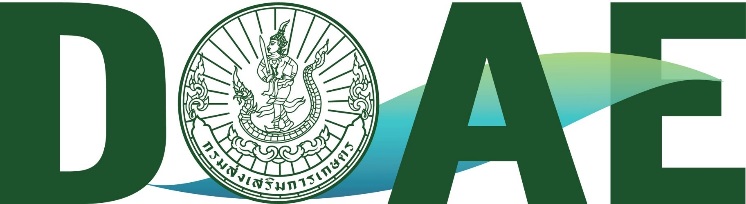 
ผู้ประสานงานศูนย์เรียนรู้การเพิ่มประสิทธิภาพการผลิตสินค้าเกษตร (ศพก.) ระดับจังหวัด------------------------------------------------------------------------------------------------------------------------------------สำนักงานเกษตรจังหวัด.......................ชื่อ                   นามสกุลชื่อเล่น :ตำแหน่ง :กลุ่ม :เบอร์โทรศัพท์มือถือ :เบอร์โทรศัพท์ที่ทำงาน :E-mail หน่วยงาน : E-mail ส่วนตัว : Line ID : 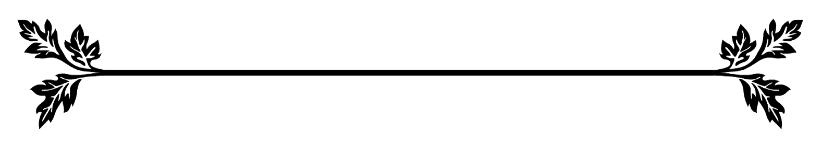 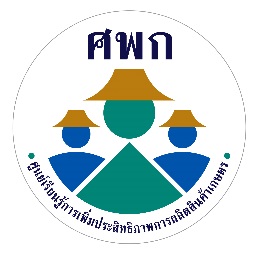 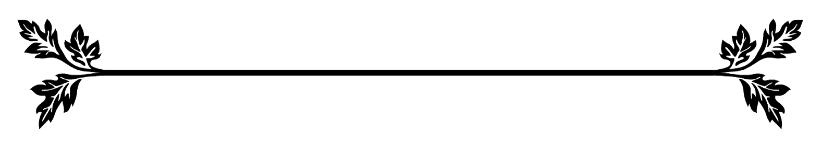 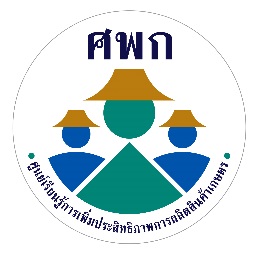 